Remote education Spring 2Subject: FrenchYear Group: 9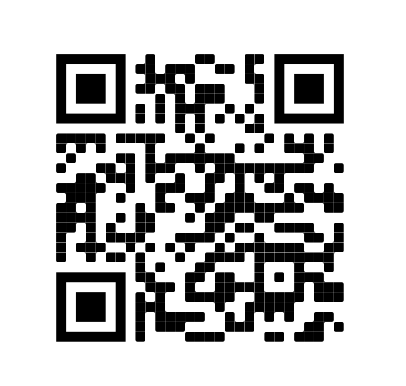 Week commencingTopicHow will the new content be delivered?What activities need to be completed?Monday 28th FebruaryA typical school dayVia activities on department websiteLearn vocabulary using the given sentence builder.Practise vocabulary using the Quizlet providedCheck understanding of vocabulary using link provided.Monday 7th MarchMy school : past, present, futureVia activities on department websiteLearn vocabulary using the given sentence builder.Practise vocabulary using the Quizlet providedCheck understanding of vocabulary using link providedMonday 14th March(Assessment Week)We have our assessment this week so revise vocabulary from Week 1-2Practise all vocabulary from previous three weeks using all online resources provided.Please email own teacher if away for assessment.Monday 21st MarchSchool rules and what we think of themVia activities on department websiteLearn vocabulary using the given sentence builder.Practise vocabulary using the Quizlet providedCheck understanding of vocabulary using link providedMonday 28th MarchNon-negotiable verbsVia activities on department websiteLearn vocabulary using the given sentence builder.Practise vocabulary using the Quizlet providedCheck understanding of vocabulary using link providedMonday 4h AprilWe have our assessment this week so revise vocabulary from Week 1-2,4-5Practise all vocabulary from previous weeks using all online resources provided.Please email own teacher if away for assessment.